PRESENSI DOSEN MK PENGKAJIAN KEPERAWATAN PENYAKIT DALAMTAHUN AKADEMIK 2022-2023 (GENAP)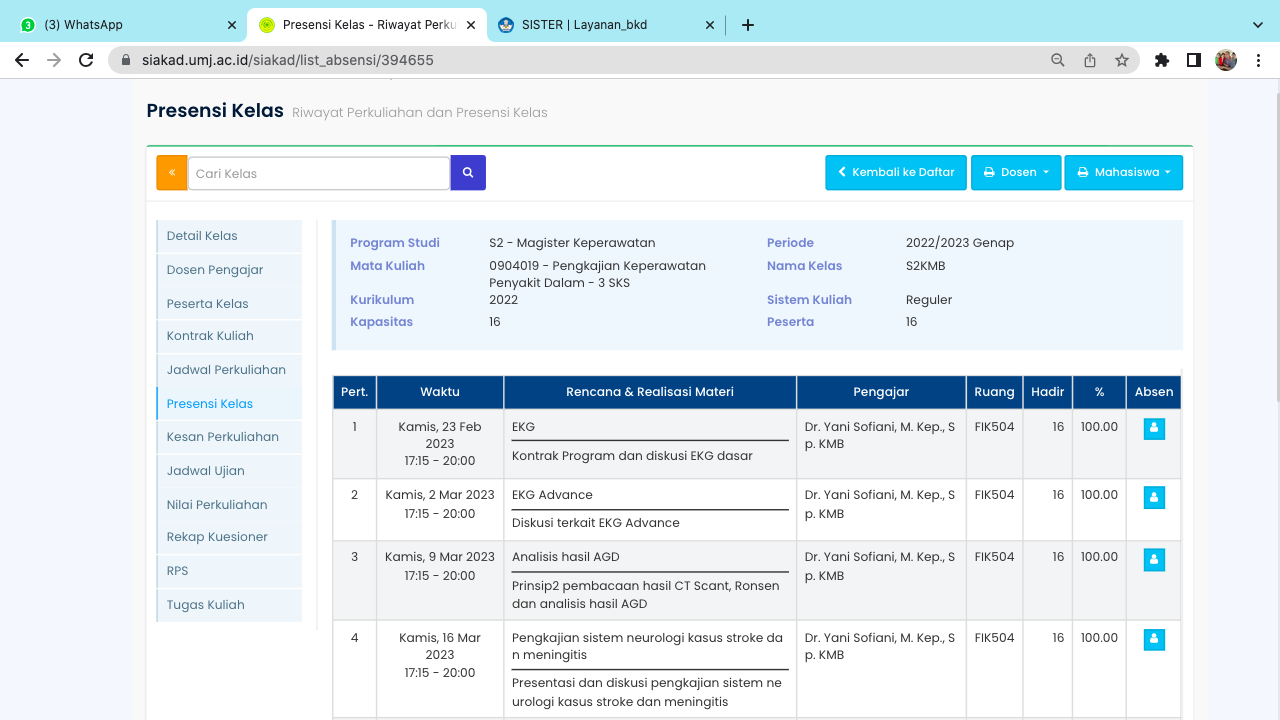 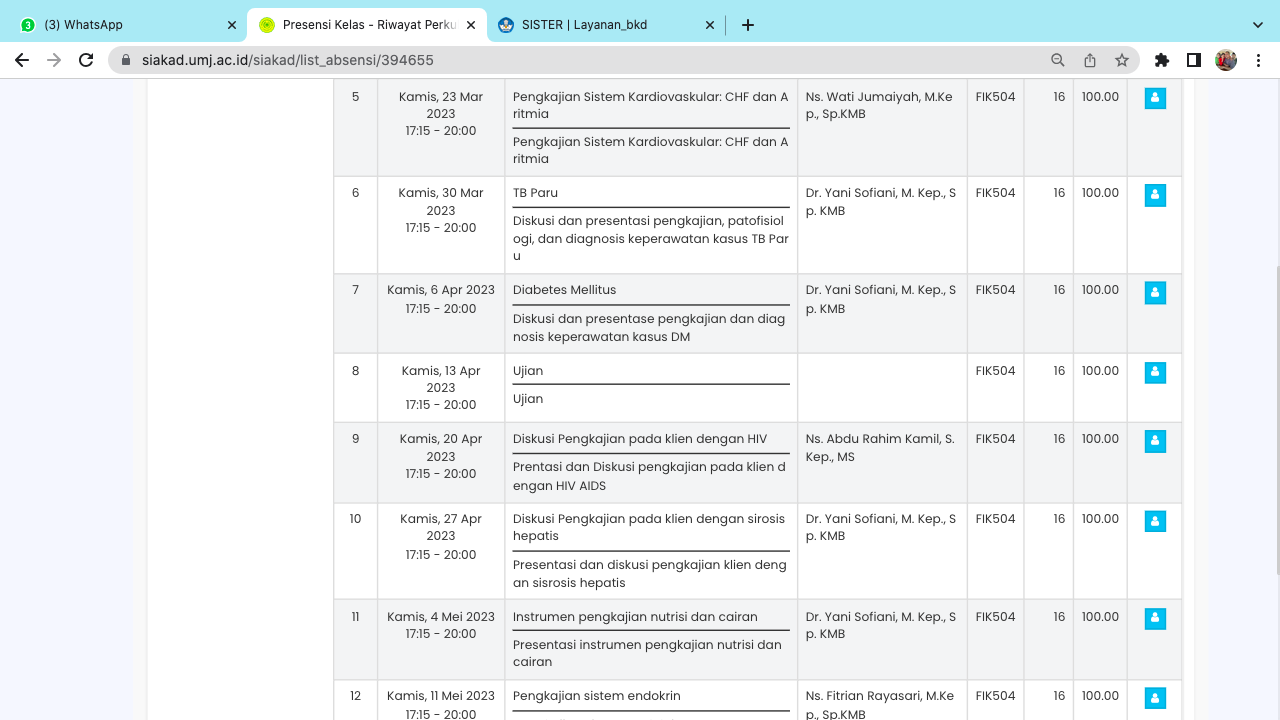 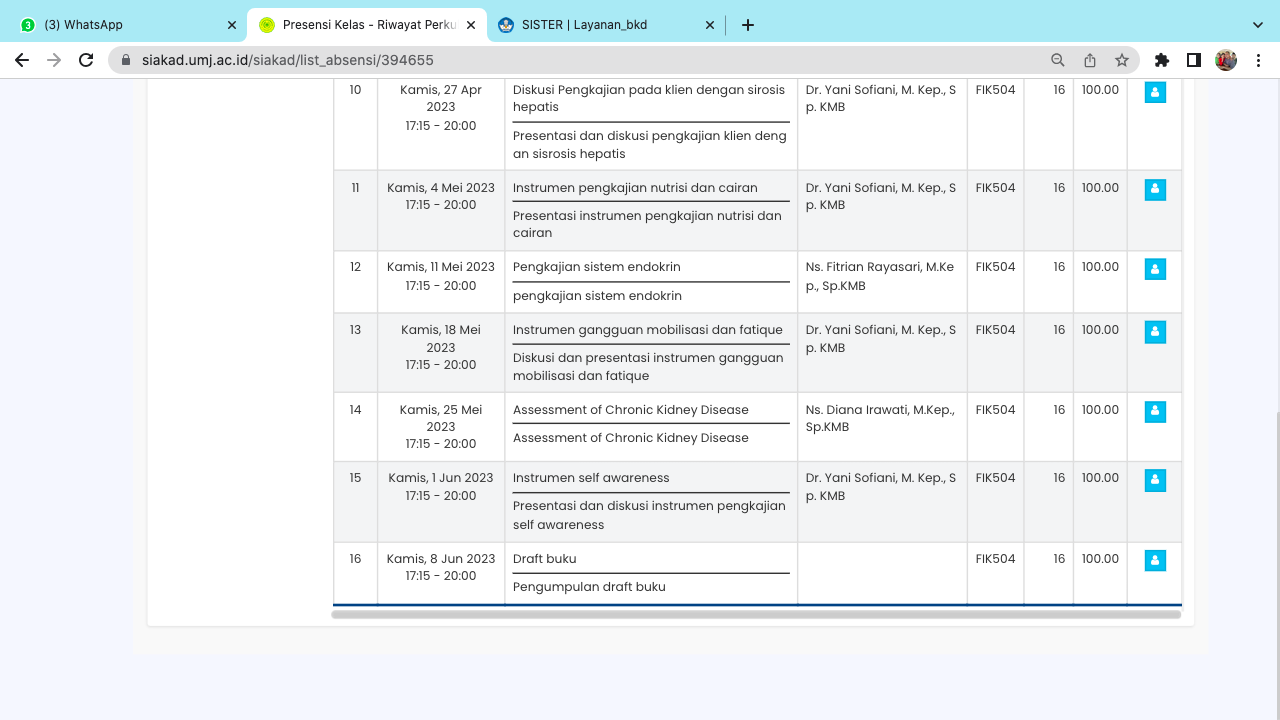 